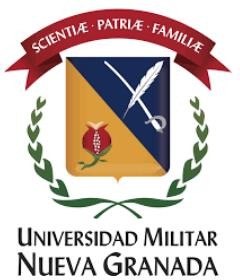 EL CENTRO DE INVESTIGACIONES JURÍDICAS POLÍTICAS Y SOCIALES DE LA FACULTAD DE DERECHO(SEDE BOGOTÁ)COMUNICA QUEQue los/las estudiantes seleccionados/as para conformar el "SEMILLERO DERECHOS HUMANOS Y EMPRESA "sonDILIA PAOLA GÓMEZ PATIÑODocente investigadora Facultad de DerechoUniversidad Militar Nueva Granada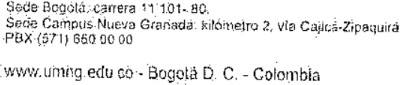 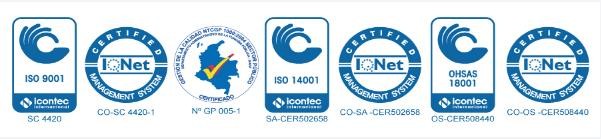 NombreCumplimiento de los requisitosSeleccionado/aLesly Carolina Ocampo AcostaCumpleSeleccionadaAndrés David Jiménez RodríguezCumpleSeleccionadoLuis Felipe Pulido GonzálezCumpleSeleccionadoHeydi Vanessa Valencia MartinezCumpleSeleccionada